Publicado en Barcelona el 22/12/2022 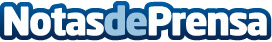 Los dispositivos Square D™ X de Schneider Electric ganan el premio Renovación del Hogar 2022 de Good HousekeepingLa nueva línea de dispositivos ha sido reconocida por proporcionar transparencia sobre el uso de la energía de los enchufes, permitiendo a los propietarios de las viviendas controlar y reducir su consumo energético. Schneider Electric ha sido nombrada en la categoría de Renovación del Hogar en el primer año en que se otorga el premio.     Datos de contacto:Noelia Iglesias935228610Nota de prensa publicada en: https://www.notasdeprensa.es/los-dispositivos-square-d-x-de-schneider Categorias: Ciberseguridad Sostenibilidad Premios Sector Energético http://www.notasdeprensa.es